三．循证医学的概念及其各级别的证据循证医学（evidence-based medicine,EBM）是指在临床研究中采用前瞻性随机双盲对照以及多中心研究的科学方法，系统地收集整理大样本研究所获得的客观证据作为医疗决策的基础。循证医学保障了临床医疗决策基于科学实验的数据支持，避免了过去仅依据医生个体经验积累来进行医疗决策时可能发生的偏见和失误。循证医学问世近20年来，其证据质量先后经历了“老五级”、“新五级”、“新九级”和“GRADE”四个阶段。老五级证据可靠性排序新九级证据金字塔GRAND证据定义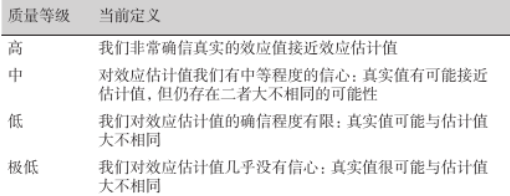 GRAND证据质量分级概要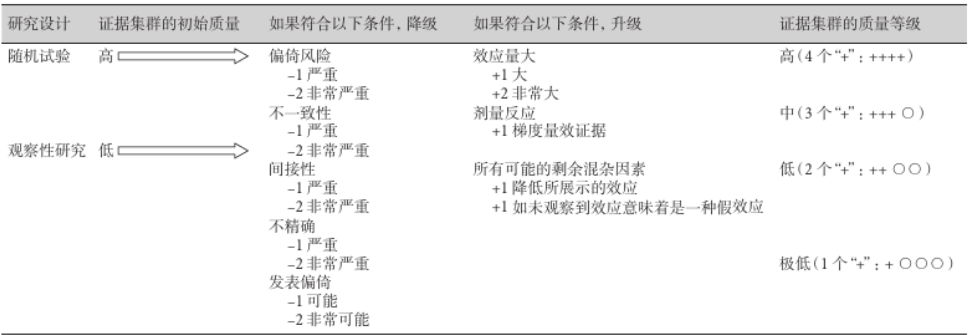 级别内容Ⅰ级收集所有质量可靠的RCT后作出的系统评价或Meta 分析结果；大样本多中心随机对照试验。Ⅱ级单个大样本的RCT结果。Ⅲ级设有对照但未用随机方法分组的研究；病例对照研究和队列研究。Ⅳ级无对照的系列病例观察。Ⅴ级专家意见、描述性研究、病例报告级别临床研究结论可靠性Ⅰ级随机对照试验（RCT）的系统评价或Meta-分析最可靠Ⅱ级单个样本量足够的RCT可靠性较高，建议使用Ⅲ级设有对照组但未用随机方法分组（非RCT）有一定的可靠性，可以采用Ⅳ级无对照的病例观察可靠性较差，可供参考Ⅴ级个人经验和观点可靠性最差，仅供参考牛津大学EBM中心关于文献类型的新五级标准牛津大学EBM中心关于文献类型的新五级标准牛津大学EBM中心关于文献类型的新五级标准LevelTherapy/Prevention,Aetiology/Harm等级治疗/预防，病因学/危害证据力强、设计严谨、偏差少。1aSystematic review of RCTs证据力强、设计严谨、偏差少。1a随机对照的系统评价证据力强、设计严谨、偏差少。1bRandomized controlled trial(RCT)证据力强、设计严谨、偏差少。1b随机对照证据力强、设计严谨、偏差少。1c"ALL-or-none"证据力强、设计严谨、偏差少。1c全或无病案研究并非所有临床问题都可找到最高等级文献，但应尽可能使用等级高的证据来源2aSystematic review of cohort studies并非所有临床问题都可找到最高等级文献，但应尽可能使用等级高的证据来源2a队列研究的系统评价并非所有临床问题都可找到最高等级文献，但应尽可能使用等级高的证据来源2bCohort study or poor RCT并非所有临床问题都可找到最高等级文献，但应尽可能使用等级高的证据来源2b队列研究或较差随机对研究并非所有临床问题都可找到最高等级文献，但应尽可能使用等级高的证据来源2c"Outcomes" research;Ecological studies并非所有临床问题都可找到最高等级文献，但应尽可能使用等级高的证据来源2c“结果”研究；生态学研究并非所有临床问题都可找到最高等级文献，但应尽可能使用等级高的证据来源3aSystematic review of case-control studies并非所有临床问题都可找到最高等级文献，但应尽可能使用等级高的证据来源3a病例对照研究的系统评价并非所有临床问题都可找到最高等级文献，但应尽可能使用等级高的证据来源3bSystematic review of case-control studies并非所有临床问题都可找到最高等级文献，但应尽可能使用等级高的证据来源3b病例对照研究证据力弱、设计薄弱、偏差多。4Case series证据力弱、设计薄弱、偏差多。4单个病例系列研究证据力弱、设计薄弱、偏差多。5Expert opinion without critical appraisal,or based on physiology,bench research or "first principles" 证据力弱、设计薄弱、偏差多。5未经明确讨论或基于生理学、实验室研究或“第一原则”的专家意见